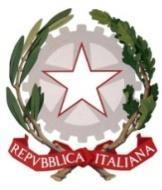  ISTITUTO COMPRENSIVO IV - UDINEIstituzione Scolastica dotata di personalità giuridica Decreto del Provveditore agli Studi di Udine prot. n. 347/A23b del 21.06.2000 Via Pradamano, 21 - 33100 UDINE Tel. 0432 127 64 11email:UDIC843002@istruzione.it Pec:udic843002@pec.istruzione.itsito:http://4icudine.edu.itCodice MPI UDIC843002 – CF 94127310301Prot.n. e data: vedi segnatura digitaleALLEGATO AAL DIRIGENTE SCOLASTICOdell’Istituto Comprensivo Statale IV di Udine P.E.C.: udic843002@pec.istruzione.it Oggetto: richiesta partecipazione avviso di selezione per il conferimento di un incarico individuale di formatore per la realizzazione del PROGETTO: “Animatore digitale: formazione del personale interno”. Identificativo progetto : M4C1I2.1-2022-941-P-6605 CUP PROGETTO: F24D22001790006Il/la sottoscritto/a  ___________________________________________________________	Codice fiscale ______________________________________________________________Nato a  ___________________________________________________________________	il ________________________________________________________________________Residente in _______________________________________________________________alla via ___________________________________________________________________tel _______________________________________________________________________ 	Cell. _____________________________________________________________________e-mail ____________________________________________________________________PEC _____________________________________________________________________Presa visione dell’avviso di cui all’oggettoCHIEDEAlla S.V. di partecipare alla selezione in qualità di formatore per le attività di cui al piano riportato in oggetto. A tal fine, DICHIARA, ai sensi degli artt. 46 e 47 del DPR 445 del 28.12.2000, ferma restando, a norma del disposto dell'art. 75, dello stesso D.P.R. n. 445/2000, nel caso di dichiarazione non veritiera, la decadenza dai benefici eventualmente conseguiti e sotto la propria personale responsabilità,Di conoscere l’avviso e di accettarne gli articoli e le clausole;Di essere cittadino italiano o di uno degli Stati membri dell’Unione europea.Di godere dei diritti civili e politici.Di non essere stato escluso dall’elettorato politico attivo.Di non essere a conoscenza di procedimenti penali a suo carico né di essere stato condannato a seguito di procedimenti penali ovvero _____________________________________________________________________________________________Di non essere stato destituito da pubblico impiego.Di non trovarsi in situazione di incompatibilità, ovvero, nel caso in cui sussistano cause di incompatibilità, si impegna a comunicarle espressamente, al fine di consentire l’adeguata valutazione delle medesime.Di non trovarsi in situazioni di conflitto di interessi, neanche potenziale, che possano interferire con l’esercizio dell’incarico.Di essere in possesso dei titoli di studio, dei titoli culturali e delle esperienze professionali indicati nel curriculum vitae allegato.Di impegnarsi a documentare tutta l’attività svolta e ad assolvere i compiti previsti nell’articolato del Bando.Che le informazioni riportate in questa domanda e nell’allegato curriculum vitae sono autentiche.Acconsente ad eventuali controlli che l’Istituto scolastico possa porre in essere.Di essere per l’anno scolastico in corso e al momento della scadenza della domanda dipendente dell’IC IV DI Udine  ovvero della seguente istituzione scolastica _______________________________________(ovvero) della seguente pubblica amministrazione ______________________________________________________Di possedere adeguate competenze nelle tecnologie digitali applicate alla didattica inerenti i contenuti di cui all’art.1 comma 5 del presente avviso.Di operare nel rispetto dei regolamenti europei citati in premessa e in particolare del regolamento UE n. 2020/852 del 18 giugno 2020, che definisce gli obiettivi ambientali, tra cui il principio di non arrecare un danno significativo (DNSH, "Do Not Significant Harm").Alla presente istanza allega:Scheda di autovalutazione sotto la forma degli artt. 46 e 47 del DPR 445/2000 (allegato B)Curriculum vitae in formato europeo e sotto la forma degli artt. 46 e 47 del DPR 445/2000.Fotocopia del documento di identità ai sensi dell’art. 38, DPR 445/2000IN FEDE									____________________La domanda sarà considerata NON VALIDA qualora priva del documento di identità.